Информационная карта участника краевого конкурса «Учитель года Кубани – 2014»(номинация – «Учитель года Кубанипо основам православной культуры»)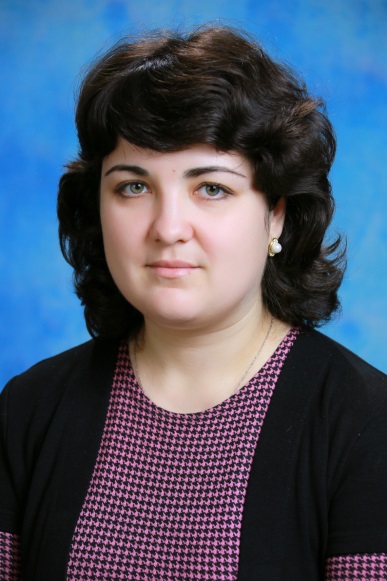 Широбокова Зоя АркадьевнаПравильность сведений, представленных в информационной карте, подтверждаю:  ______________ (Широбокова З.А.)         «07» апреля 2014г.фотопортрет4x6 см.Общие сведенияОбщие сведенияОбщие сведенияМуниципальное образование Муниципальное образование Динской районНаселенный пункт Населенный пункт Станица НовотитаровскаяДата рождения (день, месяц, год)Дата рождения (день, месяц, год)16.06.1980Место рождения Место рождения г. ИркутскАдрес личного сайта, страницы на сайте образовательного учреждения, блога и т. д., где можно познакомиться с участником и публикуемыми им материаламиАдрес личного сайта, страницы на сайте образовательного учреждения, блога и т. д., где можно познакомиться с участником и публикуемыми им материаламиhttp://detstwo34.narod.ru/index/shirobokova/0-82Адрес школьного сайта в ИнтернетеАдрес школьного сайта в Интернетеwww.detstwo34.narod.ru2. Работа2. Работа2. РаботаМесто работы (наименование образовательного учреждения в соответствии с уставом) Место работы (наименование образовательного учреждения в соответствии с уставом) Бюджетное общеобразовательное учреждение «Средняя общеобразовательная школа №34» станицы НовотитаровскойЗанимаемая должность Занимаемая должность УчительПреподаваемые предметы Преподаваемые предметы Английский язык, основы православной культурыКлассное руководство в настоящеевремя, в каком классе Классное руководство в настоящеевремя, в каком классе -Общий трудовой педагогический стаж (полных лет на момент заполнения анкеты) Общий трудовой педагогический стаж (полных лет на момент заполнения анкеты) 2 годаКвалификационная категория Квалификационная категория -Почетные звания и награды (наименования и даты получения) Почетные звания и награды (наименования и даты получения) -Преподавательская деятельность по совместительству (место работы и занимаемая должность) Преподавательская деятельность по совместительству (место работы и занимаемая должность) МБ КДЦ ЮКСП п.Южный, руководитель кружка «Sunny English»3. Образование3. Образование3. ОбразованиеНазвание и год окончания учреждения профессионального образования Название и год окончания учреждения профессионального образования Иркутский государственный лингвистический университет, 2003г.Специальность, квалификация по диплому Специальность, квалификация по диплому Лингвист, преподаватель немецкого и английского языковДополнительное профессиональное образование за последние три года (наименования образовательных программ, модулей, стажировок и т. п., места и сроки их получения) Дополнительное профессиональное образование за последние три года (наименования образовательных программ, модулей, стажировок и т. п., места и сроки их получения) Курсы повышения квалификации: «Обучение иностранному языку в соответствии с требованиями ФГОС»  (ККИДППО, март 2013г.), «Преподавание основ православной культуры» (НЧОУ ВПО Армавирский православно-социальный институт, июль 2014г.),«Основы законодательства ПФ в области образования», «Педагогика и психология», «ИКТ в образовательном процессе», «Экономико-правовое регулирование педагогической деятельности» (ККИДППО, январь 2013г.)Знание иностранных языков (укажите уровень владения) Знание иностранных языков (укажите уровень владения) Английский, немецкий – свободно владею, японский, латынь – чтение и перевод.Ученая степеньУченая степень-Название диссертационной работы (работ) Название диссертационной работы (работ) Основные публикации (в т.ч. брошюры, книги)Основные публикации (в т.ч. брошюры, книги)4. Общественная деятельность4. Общественная деятельность4. Общественная деятельностьУчастие в общественных организациях (наименование, направление деятельности и дата вступления)Участие в общественных организациях (наименование, направление деятельности и дата вступления)Преподаватель воскресной школы храма Преображения Господня поселка ЮжныйУчастие в деятельности управляющего (школьного) советаУчастие в деятельности управляющего (школьного) совета-5. Семья5. Семья5. СемьяСемейное положение (фамилия, имя, отчество и профессия супруга)Семейное положение (фамилия, имя, отчество и профессия супруга)Не замужемДети (имена и возраст)Дети (имена и возраст)Сын – Игорь, 8 лет6. Досуг6. Досуг6. ДосугХобби Хобби Литературный перевод зарубежной литературы, путешествия, история России, хэндлинг и рингдрессура собакСпортивные увлечения Спортивные увлечения ПлаваниеСценические талантыСценические талантыСочинение стихов7. Контакты7. Контакты7. КонтактыМобильный телефон с междугородним кодом Мобильный телефон с междугородним кодом 8-918-02-05-975Рабочая электронная почта Рабочая электронная почта school34@din.kubannet.ruЛичная электронная почтаЛичная электронная почтаhase-zoja@yandex.ru8. Профессиональные ценности8. Профессиональные ценности8. Профессиональные ценностиПедагогическое кредо участника Учить – значит вместе учитьсяУчить – значит вместе учитьсяПочему нравится работать в школе Получаю удовольствие от работы. Очень нравится делиться своими знаниями и душевными силами с другими людьми, помогать детям найти себя в этом мире и не потерять свою индивидуальность.Получаю удовольствие от работы. Очень нравится делиться своими знаниями и душевными силами с другими людьми, помогать детям найти себя в этом мире и не потерять свою индивидуальность.Профессиональные и личностные ценности, наиболее близкие участникуТворчество и самореализация в профессии; ориентация на интересы и потребности ученика, взаимодействие и сотрудничество с детьми, родителями и коллегами; духовное совершенствование и приобщение к ценностям культуры.Творчество и самореализация в профессии; ориентация на интересы и потребности ученика, взаимодействие и сотрудничество с детьми, родителями и коллегами; духовное совершенствование и приобщение к ценностям культуры.В чем, по мнению участника, состоит основная миссия победителя конкурса «Учитель года Кубани по основам православной культуры – 2014»Основная миссия победителя конкурса по моему мнению, состоит в том, чтобы:- привлечь внимание людей к духовным ценностям и показать их значимость в жизни каждого человека;- воспитывать и развивать в детях высшие нравственные ценности через призму православной культуры;- привить интерес к изучению  русской православной истории и духовного наследия России.Основная миссия победителя конкурса по моему мнению, состоит в том, чтобы:- привлечь внимание людей к духовным ценностям и показать их значимость в жизни каждого человека;- воспитывать и развивать в детях высшие нравственные ценности через призму православной культуры;- привить интерес к изучению  русской православной истории и духовного наследия России.9. Приложения9. Приложения9. ПриложенияПодборка цветных фотографий в электронном виде:   1. Портретная – 1 шт.;   2. Жанровая (с учебного занятия, внеклассного мероприятия, педагогического совещания и т. п.) – 5шт.Представляется на компакт-диске в формате JPEG («*.jpg») с разрешением не менее 300 точек на дюйм без уменьшения исходного размераПредставляется на компакт-диске в формате JPEG («*.jpg») с разрешением не менее 300 точек на дюйм без уменьшения исходного размераИнтересные сведения об участнике, не раскрытые предыдущими разделами (не более 500 слов)Не публиковавшиеся ранее авторские статьи и разработки участника, которые хотел бы публиковать в средствах массовой информацииПредставляется на компакт-диске в формате DOC («*.doc») в количестве не более пятиПредставляется на компакт-диске в формате DOC («*.doc») в количестве не более пяти